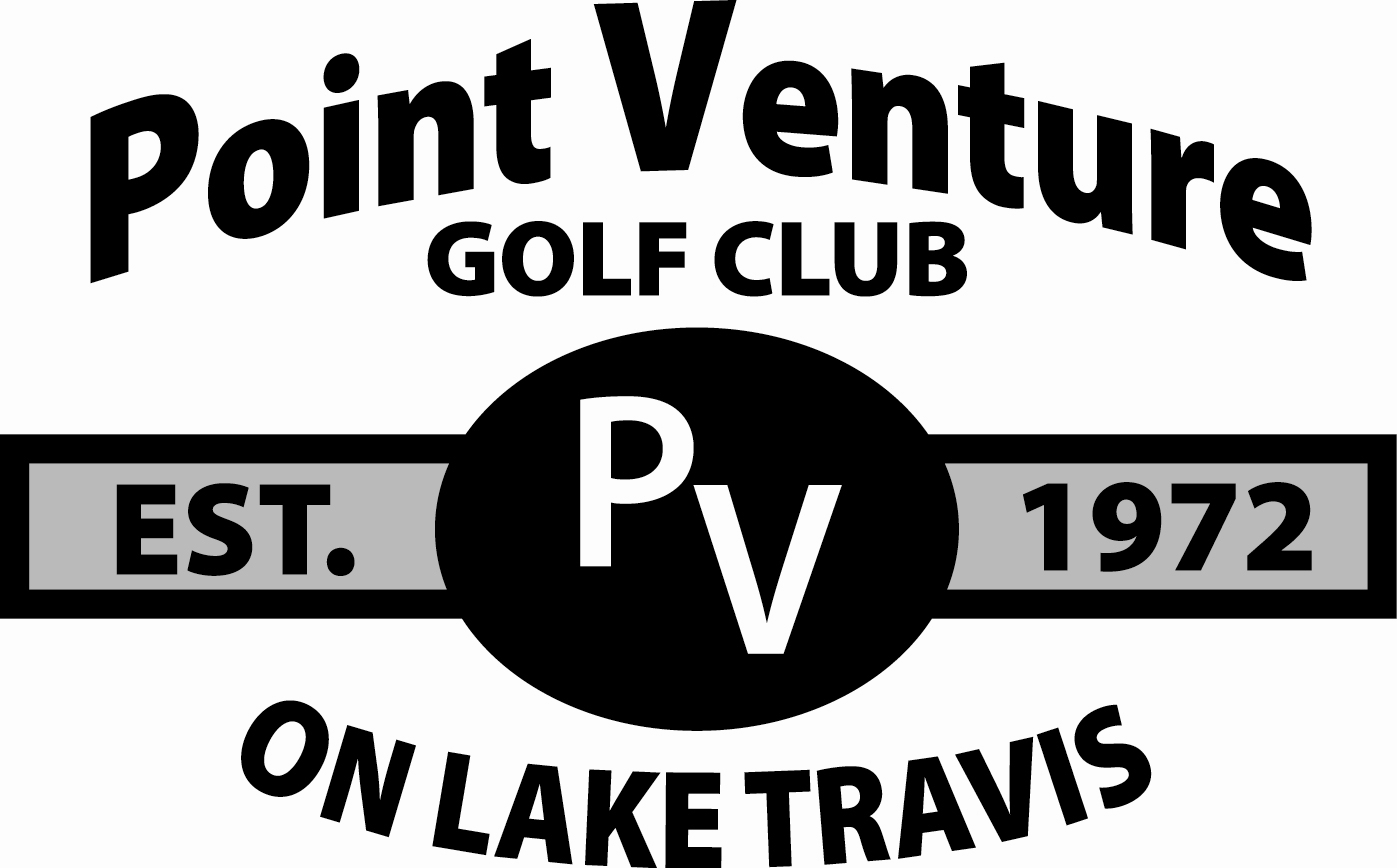 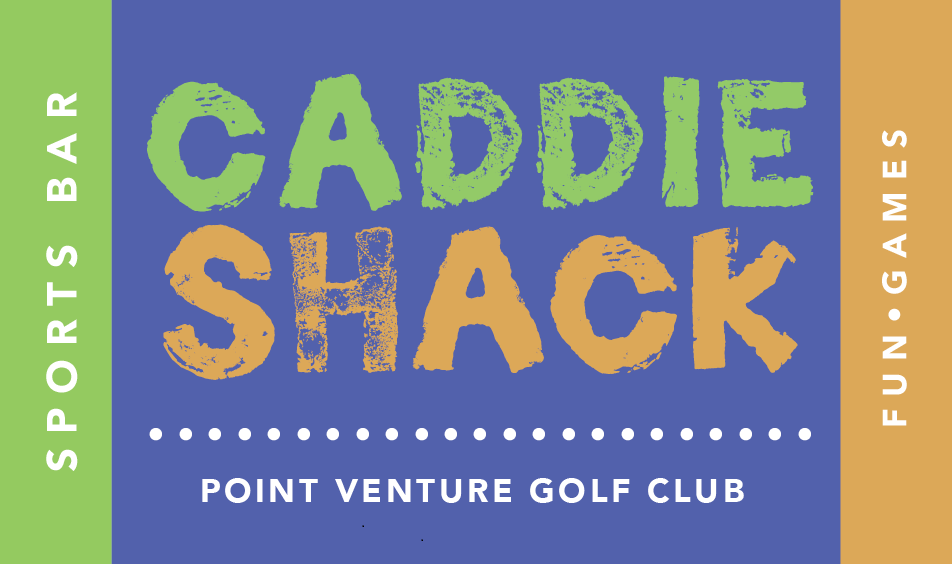 422 Venture Blvd S                                                                                                              O (512) 267-2768
Point Venture, TX 78645                                                                                                      F (512) 267-2596                                                                   www.PointVentureGolf.com
                                                                WendiCole@PointVenture.comCaddie Shack Room Reservation Form                                                                                        Date:_____________________Name__________________________________________________________________Address           ___________________________________________________________Phone #            ____________________       Alt Phone # _________________________Date Needed    ____-____-____   S M T W Th F S              Time:  From ______-______Type of Activity ________________________  # of Guests    _____________________Room Requested_______________________    Total Rental Charge $ ______________Deposit Received ($100):    ______________    [ ] Cash [ ] Check [ ] Credit CardReceived by: ______________________________     Date: _______________________Room Charge Received: ________   [ ] Cash [ ] Check [ ] Credit CardReceived by: ______________________________     Date: _______________________I have read and acknowledge the Caddie Shack Room Reservation Form and Use Policies:Signature: ____________________   Printed Name: _______________ Date: ______Club Representative: ______________   Printed Name:   ________________   Date: ________Caddie Shack Room ReservationThe Caddie Shack Sports Bar is a perfect setting for parties of all sizes. The Caddie Shack can be used year-round. You may rent the entire bar area for $100/hour, the game room for $75/hour, or the back porch or outdoor deck for $50/hour. All the areas have televisions with DIRECTV and every sports channel available, and inhouse speakers for Sirius/XM and/or the jukebox. Additionally, there is a walk-up window to order beer/wine, snacks, and soft drinks. The bar will be staffed for your party and there is a men’s and women’s restroom available. CADDIE SHACK USE POLICIESTo request a Caddie Shack room reservation, please call Wendi Cole at 512-267-2768 ext. 9 for availability. The reservation will not be confirmed until this form and, a minimum, $100 deposit is received.Reservations for the upcoming calendar year may be scheduled starting on January 1st of that year.Cancellation notification must be received within 7 days prior to the scheduled event for a full refund. A “no show” for an event will forfeit the deposit.Multi-day events will be handled on a case-by-case basis.Requests for multiple events in a day will be reviewed and handled on a case-by-case basis.Requests for activities that involve a paid entry, or a paid instructor, will be handled on a case-by-case basis. Decisions will be made by the Board of Directors.It is expected that the Caddie Shack Sports Bar will be left as it was when you arrived, with all chairs and tables replaced where they were. You must CLEAN UP IMMEDIATELY FOLLOWING THE EVENT. All trash/garbage bagged, and all personal items removed. The Caddie Shack, and Point Venture Golf Club, are not responsible for lost or stolen items.User is financially responsible for all damages caused to the Caddie Shack or its content.User will be billed at a rate of $50/hr. if additional cleaning is required.The User may hire their own band; however, there is a $150 set up fee for the sound system.      	Party Guests are encouraged to purchase all food through our food truck vendor. Any additional details, and/or Responsible parties, are listed below:________________________________________________________________________________________________________________________________________________We look forward to hosting your party at the Caddie Shack Sports Bar. If you need anything feel free to call me at 512.267.2768 ext. 9. Wendi ColeDirector of SalesPoint Venture Golf Club/Caddie Shack Sports Bar